（千葉県委託事業）一般社団法人　千葉県介護福祉士会平成29年度介護予防・生活支援サービス担い手養成研修（生活支援ヘルパー）お隣さんや一本裏に暮らしている一人暮らしや高齢者の御夫婦の方、地域には、こうした日頃の生活のちょっとした手助けが必要な方がいます。これまでの、ホームヘルプやデイサービスだけでなく、買い物や掃除などの生活支援サービスを地域の皆さんで作り、これらの方々を支えていきましょう。一般社団法人　千葉県介護福祉士会は、介護の基本的知識・技術を持って地域を支える生活支援サービスの担い手を養成する研修を下記のとおり開催します。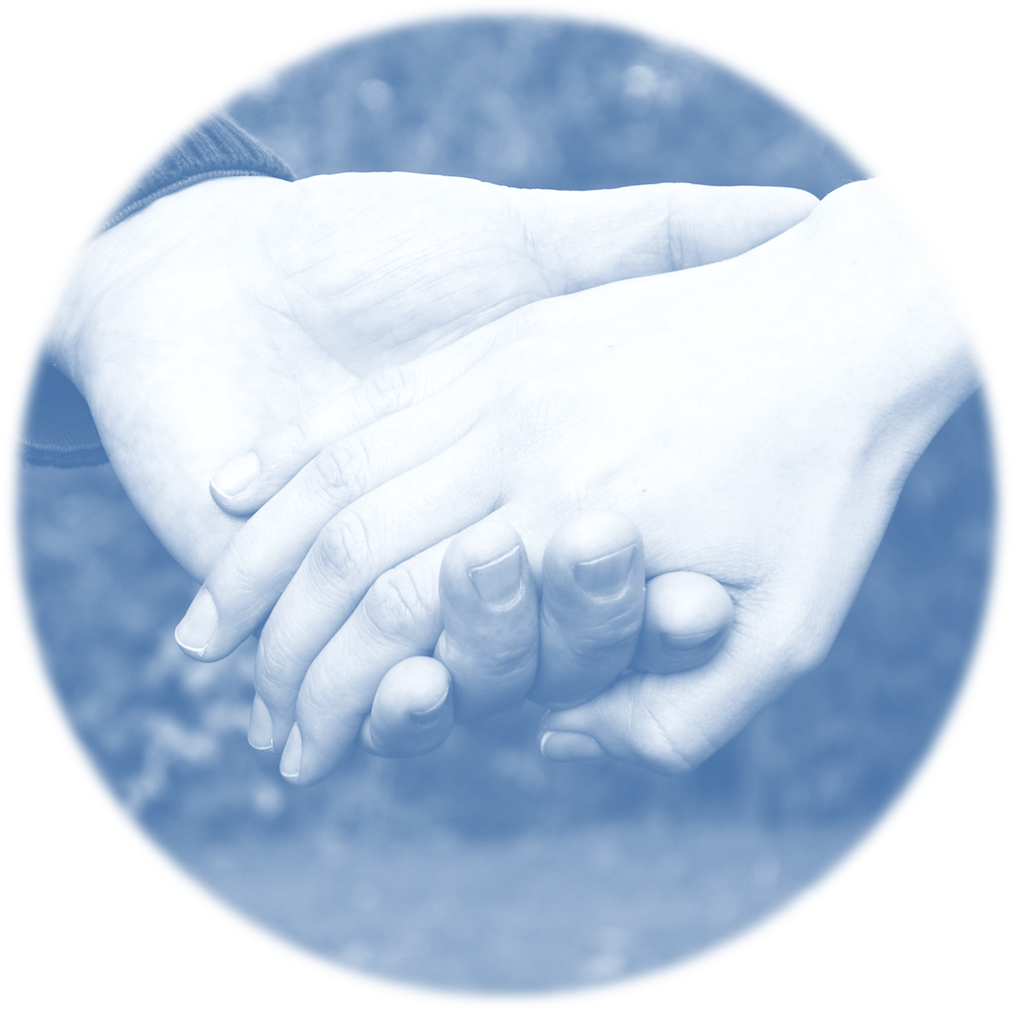 「快互（かいご・お互いにこころよい）」を実践する生活支援ヘルパーとして活躍してみたい方はぜひご参加ください。　※本研修は、介護予防・生活支援サービス事業のA類型（緩和型サービス）の担い手の養成を想定していますが、本研修の修了者をA類型の担い手と認定するかは市町村の判断になります。記１．主    催：千葉県２．運    営：一般社団法人　千葉県介護福祉士会３．開催地域：千葉地域・東葛地域・北総地域・東部地域・南部地域・君津安房地域　　　　　　　　　具体的な開催場所は裏面にてご案内４．日　　 時：※開催地域によって異なります　　　　　　　　　裏面にてご案内５．内　　 容 ６．参 加 費：無料７．定　　　員：各地域40名８．申し込み：裏面申込書にて、一般社団法人　千葉県介護福祉士会宛てに郵送またはＦＡＸでお申し込みください介護予防・生活支援サービス担い手養成研修開催ご案内・申込書研修日程　（※平成30年）★上記の会場にて開催されますので、ご希望の会場に○をつけてお申し込み下さい。１．時　　間　　９：３０　～　１６：５０　　（受付　９：００～　）２．定　　員　　各地域４０名（先着順により締切ります）３．申込方法　　この用紙に必要事項を記入して、一般社団法人　千葉県介護福祉士会宛に郵送またはファックス（FAX：043-248-1515）でお申し込みください※本研修の受講申込を通じて取得した個人情報については、本研修の運営に関する業務以外の目的には使用しません。ただし、お住まいの市町村による問い合わせを受け、修了された方の情報を提供する場合がありますので御了承ください。お申込み・問い合わせ一般社団法人　千葉県介護福祉士会〒260-0026　千葉市中央区千葉港4-3　千葉県社会福祉センター3階TEL：043-248-1451　　FAX：043-248-15151日目9：30～10：30介護を取り巻く状況と介護保険制度1日目10：35～11：35高齢者の特徴と対応1日目12：20～13：40認知症の理解1日目13：50～15：20コミュニケーションの技法と実際1日目15：30～16：50私たちが今、地域でできること2日目9：30～12：40対人援助の心構えと接遇、家事支援2日目13：25～14：25緊急時の対応2日目14：35～16：50生活支援技術希望会場各地域月　日会　場研修室住所君津・安房12月 1日（金）12月15日（金）南房総市千倉保健センター機能訓練室南房総市千倉町瀬戸2705-6東葛1月　７日（日）1月　８日（祝・月）千葉県福祉ふれあいプラザ（けやきプラザ）7階介護実習室7階研修室我孫子市本町3丁目1-2東部1月27日（土）1月28日（日）山武市役所車庫棟　第7・8会議室山武市殿台296北総2月　4日（日）2月11日（日）船橋市勤労市民センター第1会議室船橋市本町4丁目19-６南部2月10日（土）2月11日（日）むつざわ福祉交流センター（睦沢町社会福祉協議会）多目的室長生郡睦沢町上市場921-１千葉2月17日（土）2月18日（日）千葉県社会福祉センター5階大研修室千葉市中央区千葉港4-3ふりがなお名前生年月日　昭和　平成　　　　　　　年　　　　　月　　　　　日ご住所〒　　　　－電話番号（　　　　　　　　）